                            Як правильно планувати час під час карантину.                                                                                        Корисні підказки: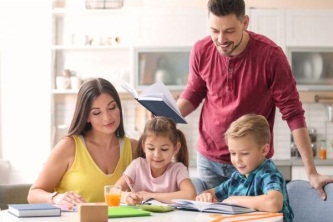                                         Карантин — річ, звичайно, несподівана.                                               Але цей час дистанційного навчання можна використати не тільки для захисту здоров'я, а ще й для тренування навички планування справ.Пропонуємо вам поради, що допоможуть вам плідно працювати протягом цього часу. А головне — встигнути відпочити.Перша порада: свій ранок починайте в звичний для вас час. Ніжитися в ліжку будемо, як зазвичай, у вихідні дні.Друга порада: покладіть перед собою чистий папір, це буде ваш лист-план. Запишіть у два рядки: першочергове (наприклад: зарядка — пів години, душ — 10 хвилин, сніданок — 10 хвилин, прочитати електрону пошту — 5 хвилин та інше) та другорядне (погуляти з собакою/кішкою — півгодини, увійти в соцмережі та поспілкуватись із друзями — 20 хвилин та інше). Починайте свій день З ВАЖЛИВОГО!Третя порада: на кожне робоче завдання виділяйте час для його виконання (20-30 хвилин) та для ОБОВ'ЯЗКОВОГО ВІДПОЧИНКУ (15-20 хвилин).Четверта порада: виконуючи завдання, уважно читайте умови та користуйтесь короткими записами головних слів/думок. Це вам допоможе зосередитися на важливому в завданні. Якщо щось стало незрозуміло, не зволікайте. Лист або дзвінок другу/викладачеві стане в нагоді. Приємне спілкування та корисна порада допоможуть вирішити будь-яке завдання.П'ята порада: відмітьте у вашому листі-плані виконані заплановані дії. Похваліть себе та приступайте до списку справ другої колонки, обов'язково відпочиваючи після виконаного завдання.І звичайно перегляньте інформаційний ролик «Чим зайнятися на карантині».Плануйте свій час з користю і не забувайте про найцінніший дар людини – ЗДОРОВ'Я, воно починається з простих правил – це доводить цікавий    Мультфільм про здоров'яhttps://www.youtube.com/watch?v=8GjEDdYETq4, https://www.youtube.com/watch?v=h0udM-JOIbg, https://www.youtube.com/watch?v=hd_kEZEHkdo